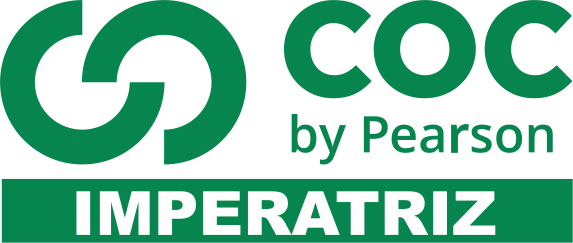 ORIENTAÇÕES:Fazer margem e cabeçalho;Arme, efetue as operações matemáticas, em seguida faça a tabuada;A atividade será entregue na terça- feira e corrigida na primeira aula do dia seguinte;O aluno deverá realizar uma questão por dia.Terça- Feira 12/05                                                                                         Tabuada de multiplicação (x) 6 e 9a) 587.985.365 + 568.365.965=                                           b) 958.658 x 69,4=c) Caio subiu 15 dos degraus de uma escada, que correspondem a  dos degraus da escada. Quantos degraus a escada tem? Como calculamos o total de degraus de uma escada, sabendo que 15 degraus da escada correspondem a  ?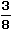 Quarta- Feira 13/05                                                                                                Tabuada de  Divisão (÷) 2 e 5 a) 658.235 ÷ 1,2=                         b) 62.479 + 1.258.369 + 145,36=c)   do estoque das latas de massa de tomate do Super Objus foram colocados na prateleira. Quantas latas restam no estoque, sabendo que a fração de latas do estoque colocadas na prateleira corresponde a 81 latas?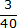 Quinta- Feira 14/05                                                                    Tabuada de multiplicação (x) 9 e Divisão (÷) 5a) 987.555 ÷ 25=                          b) 125.489  x 39=	c)  Percorri 1170 m de um trajeto a pé e ainda faltam percorrer  do trajeto. Quantos metros tem o trajeto todo? 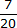 Sexta- Feira 15/05                                                                                          Tabuada de multiplicação (x) 4 e 6a) 5.874 x 6,4=                                      b) 365.568 –258.619=c) O estoque de latas de leite condensado do Super Objus conta com 360 latas. Foram colocadas nas prateleiras  das latas. Quantas latas foram colocadas na prateleira?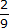 